بسمه تعالیفرم شناسنامه خدمت دستگاه اجراییضمیمه 11- عنوان خدمت: تغييرنام 1- عنوان خدمت: تغييرنام 1- عنوان خدمت: تغييرنام 1- عنوان خدمت: تغييرنام 1- عنوان خدمت: تغييرنام 1- عنوان خدمت: تغييرنام 1- عنوان خدمت: تغييرنام 1- عنوان خدمت: تغييرنام 1- عنوان خدمت: تغييرنام 1- عنوان خدمت: تغييرنام 1- عنوان خدمت: تغييرنام 1- عنوان خدمت: تغييرنام 2- شناسه خدمت( این فیلد توسط سازمان مدیریت و برنامه ریزی کشور تکمیل می شود.)2- شناسه خدمت( این فیلد توسط سازمان مدیریت و برنامه ریزی کشور تکمیل می شود.)2- شناسه خدمت( این فیلد توسط سازمان مدیریت و برنامه ریزی کشور تکمیل می شود.)2- شناسه خدمت( این فیلد توسط سازمان مدیریت و برنامه ریزی کشور تکمیل می شود.)2- شناسه خدمت( این فیلد توسط سازمان مدیریت و برنامه ریزی کشور تکمیل می شود.)2- شناسه خدمت( این فیلد توسط سازمان مدیریت و برنامه ریزی کشور تکمیل می شود.)2- شناسه خدمت( این فیلد توسط سازمان مدیریت و برنامه ریزی کشور تکمیل می شود.)2- شناسه خدمت( این فیلد توسط سازمان مدیریت و برنامه ریزی کشور تکمیل می شود.)2- شناسه خدمت( این فیلد توسط سازمان مدیریت و برنامه ریزی کشور تکمیل می شود.)2- شناسه خدمت( این فیلد توسط سازمان مدیریت و برنامه ریزی کشور تکمیل می شود.)2- شناسه خدمت( این فیلد توسط سازمان مدیریت و برنامه ریزی کشور تکمیل می شود.)2- شناسه خدمت( این فیلد توسط سازمان مدیریت و برنامه ریزی کشور تکمیل می شود.)2- شناسه خدمت( این فیلد توسط سازمان مدیریت و برنامه ریزی کشور تکمیل می شود.)2- شناسه خدمت( این فیلد توسط سازمان مدیریت و برنامه ریزی کشور تکمیل می شود.)2- شناسه خدمت( این فیلد توسط سازمان مدیریت و برنامه ریزی کشور تکمیل می شود.)2- شناسه خدمت( این فیلد توسط سازمان مدیریت و برنامه ریزی کشور تکمیل می شود.)2- شناسه خدمت( این فیلد توسط سازمان مدیریت و برنامه ریزی کشور تکمیل می شود.)2- شناسه خدمت( این فیلد توسط سازمان مدیریت و برنامه ریزی کشور تکمیل می شود.)2- شناسه خدمت( این فیلد توسط سازمان مدیریت و برنامه ریزی کشور تکمیل می شود.)2- شناسه خدمت( این فیلد توسط سازمان مدیریت و برنامه ریزی کشور تکمیل می شود.)2- شناسه خدمت( این فیلد توسط سازمان مدیریت و برنامه ریزی کشور تکمیل می شود.)2- شناسه خدمت( این فیلد توسط سازمان مدیریت و برنامه ریزی کشور تکمیل می شود.)2- شناسه خدمت( این فیلد توسط سازمان مدیریت و برنامه ریزی کشور تکمیل می شود.)3- ارائه دهنده خدمتنام دستگاه اجرایی: شركت گاز استان خراسان شمالي – واحدمشتركين نام دستگاه اجرایی: شركت گاز استان خراسان شمالي – واحدمشتركين نام دستگاه اجرایی: شركت گاز استان خراسان شمالي – واحدمشتركين نام دستگاه اجرایی: شركت گاز استان خراسان شمالي – واحدمشتركين نام دستگاه اجرایی: شركت گاز استان خراسان شمالي – واحدمشتركين نام دستگاه اجرایی: شركت گاز استان خراسان شمالي – واحدمشتركين نام دستگاه اجرایی: شركت گاز استان خراسان شمالي – واحدمشتركين نام دستگاه اجرایی: شركت گاز استان خراسان شمالي – واحدمشتركين نام دستگاه اجرایی: شركت گاز استان خراسان شمالي – واحدمشتركين نام دستگاه اجرایی: شركت گاز استان خراسان شمالي – واحدمشتركين نام دستگاه اجرایی: شركت گاز استان خراسان شمالي – واحدمشتركين نام دستگاه اجرایی: شركت گاز استان خراسان شمالي – واحدمشتركين نام دستگاه اجرایی: شركت گاز استان خراسان شمالي – واحدمشتركين نام دستگاه اجرایی: شركت گاز استان خراسان شمالي – واحدمشتركين نام دستگاه اجرایی: شركت گاز استان خراسان شمالي – واحدمشتركين نام دستگاه اجرایی: شركت گاز استان خراسان شمالي – واحدمشتركين نام دستگاه اجرایی: شركت گاز استان خراسان شمالي – واحدمشتركين نام دستگاه اجرایی: شركت گاز استان خراسان شمالي – واحدمشتركين نام دستگاه اجرایی: شركت گاز استان خراسان شمالي – واحدمشتركين نام دستگاه اجرایی: شركت گاز استان خراسان شمالي – واحدمشتركين نام دستگاه اجرایی: شركت گاز استان خراسان شمالي – واحدمشتركين نام دستگاه اجرایی: شركت گاز استان خراسان شمالي – واحدمشتركين نام دستگاه اجرایی: شركت گاز استان خراسان شمالي – واحدمشتركين نام دستگاه اجرایی: شركت گاز استان خراسان شمالي – واحدمشتركين نام دستگاه اجرایی: شركت گاز استان خراسان شمالي – واحدمشتركين نام دستگاه اجرایی: شركت گاز استان خراسان شمالي – واحدمشتركين نام دستگاه اجرایی: شركت گاز استان خراسان شمالي – واحدمشتركين نام دستگاه اجرایی: شركت گاز استان خراسان شمالي – واحدمشتركين نام دستگاه اجرایی: شركت گاز استان خراسان شمالي – واحدمشتركين نام دستگاه اجرایی: شركت گاز استان خراسان شمالي – واحدمشتركين نام دستگاه اجرایی: شركت گاز استان خراسان شمالي – واحدمشتركين نام دستگاه اجرایی: شركت گاز استان خراسان شمالي – واحدمشتركين نام دستگاه اجرایی: شركت گاز استان خراسان شمالي – واحدمشتركين نام دستگاه اجرایی: شركت گاز استان خراسان شمالي – واحدمشتركين 3- ارائه دهنده خدمتنام دستگاه مادر: شركت ملي گاز ايران نام دستگاه مادر: شركت ملي گاز ايران نام دستگاه مادر: شركت ملي گاز ايران نام دستگاه مادر: شركت ملي گاز ايران نام دستگاه مادر: شركت ملي گاز ايران نام دستگاه مادر: شركت ملي گاز ايران نام دستگاه مادر: شركت ملي گاز ايران نام دستگاه مادر: شركت ملي گاز ايران نام دستگاه مادر: شركت ملي گاز ايران نام دستگاه مادر: شركت ملي گاز ايران نام دستگاه مادر: شركت ملي گاز ايران نام دستگاه مادر: شركت ملي گاز ايران نام دستگاه مادر: شركت ملي گاز ايران نام دستگاه مادر: شركت ملي گاز ايران نام دستگاه مادر: شركت ملي گاز ايران نام دستگاه مادر: شركت ملي گاز ايران نام دستگاه مادر: شركت ملي گاز ايران نام دستگاه مادر: شركت ملي گاز ايران نام دستگاه مادر: شركت ملي گاز ايران نام دستگاه مادر: شركت ملي گاز ايران نام دستگاه مادر: شركت ملي گاز ايران نام دستگاه مادر: شركت ملي گاز ايران نام دستگاه مادر: شركت ملي گاز ايران نام دستگاه مادر: شركت ملي گاز ايران نام دستگاه مادر: شركت ملي گاز ايران نام دستگاه مادر: شركت ملي گاز ايران نام دستگاه مادر: شركت ملي گاز ايران نام دستگاه مادر: شركت ملي گاز ايران نام دستگاه مادر: شركت ملي گاز ايران نام دستگاه مادر: شركت ملي گاز ايران نام دستگاه مادر: شركت ملي گاز ايران نام دستگاه مادر: شركت ملي گاز ايران نام دستگاه مادر: شركت ملي گاز ايران نام دستگاه مادر: شركت ملي گاز ايران 4- مشخصات خدمتشرح خدمتشرح خدمتتغيير نام قبض گاز متقاضي به نام مالك جديدتغيير نام قبض گاز متقاضي به نام مالك جديدتغيير نام قبض گاز متقاضي به نام مالك جديدتغيير نام قبض گاز متقاضي به نام مالك جديدتغيير نام قبض گاز متقاضي به نام مالك جديدتغيير نام قبض گاز متقاضي به نام مالك جديدتغيير نام قبض گاز متقاضي به نام مالك جديدتغيير نام قبض گاز متقاضي به نام مالك جديدتغيير نام قبض گاز متقاضي به نام مالك جديدتغيير نام قبض گاز متقاضي به نام مالك جديدتغيير نام قبض گاز متقاضي به نام مالك جديدتغيير نام قبض گاز متقاضي به نام مالك جديدتغيير نام قبض گاز متقاضي به نام مالك جديدتغيير نام قبض گاز متقاضي به نام مالك جديدتغيير نام قبض گاز متقاضي به نام مالك جديدتغيير نام قبض گاز متقاضي به نام مالك جديدتغيير نام قبض گاز متقاضي به نام مالك جديدتغيير نام قبض گاز متقاضي به نام مالك جديدتغيير نام قبض گاز متقاضي به نام مالك جديدتغيير نام قبض گاز متقاضي به نام مالك جديدتغيير نام قبض گاز متقاضي به نام مالك جديدتغيير نام قبض گاز متقاضي به نام مالك جديدتغيير نام قبض گاز متقاضي به نام مالك جديدتغيير نام قبض گاز متقاضي به نام مالك جديدتغيير نام قبض گاز متقاضي به نام مالك جديدتغيير نام قبض گاز متقاضي به نام مالك جديدتغيير نام قبض گاز متقاضي به نام مالك جديدتغيير نام قبض گاز متقاضي به نام مالك جديدتغيير نام قبض گاز متقاضي به نام مالك جديدتغيير نام قبض گاز متقاضي به نام مالك جديدتغيير نام قبض گاز متقاضي به نام مالك جديدتغيير نام قبض گاز متقاضي به نام مالك جديد4- مشخصات خدمتنوع خدمت نوع خدمت خدمت به شهروندان (G2C) خدمت به کسب و کار(G2B)    خدمت به دیگردستگاه های دولتی(G2G)خدمت به شهروندان (G2C) خدمت به کسب و کار(G2B)    خدمت به دیگردستگاه های دولتی(G2G)خدمت به شهروندان (G2C) خدمت به کسب و کار(G2B)    خدمت به دیگردستگاه های دولتی(G2G)خدمت به شهروندان (G2C) خدمت به کسب و کار(G2B)    خدمت به دیگردستگاه های دولتی(G2G)خدمت به شهروندان (G2C) خدمت به کسب و کار(G2B)    خدمت به دیگردستگاه های دولتی(G2G)خدمت به شهروندان (G2C) خدمت به کسب و کار(G2B)    خدمت به دیگردستگاه های دولتی(G2G)خدمت به شهروندان (G2C) خدمت به کسب و کار(G2B)    خدمت به دیگردستگاه های دولتی(G2G)خدمت به شهروندان (G2C) خدمت به کسب و کار(G2B)    خدمت به دیگردستگاه های دولتی(G2G)خدمت به شهروندان (G2C) خدمت به کسب و کار(G2B)    خدمت به دیگردستگاه های دولتی(G2G)خدمت به شهروندان (G2C) خدمت به کسب و کار(G2B)    خدمت به دیگردستگاه های دولتی(G2G)خدمت به شهروندان (G2C) خدمت به کسب و کار(G2B)    خدمت به دیگردستگاه های دولتی(G2G)خدمت به شهروندان (G2C) خدمت به کسب و کار(G2B)    خدمت به دیگردستگاه های دولتی(G2G)خدمت به شهروندان (G2C) خدمت به کسب و کار(G2B)    خدمت به دیگردستگاه های دولتی(G2G)نوع مخاطبیننوع مخاطبیننوع مخاطبینهمگانيهمگانيهمگانيهمگانيهمگانيهمگانيهمگانيهمگانيهمگانيهمگانيهمگانيهمگانيهمگانيهمگانيهمگانيهمگاني4- مشخصات خدمتماهیت خدمت ماهیت خدمت     حاکمیتی    حاکمیتی    حاکمیتی    حاکمیتی    حاکمیتی    حاکمیتی    حاکمیتی    حاکمیتی    حاکمیتی    حاکمیتی    حاکمیتی    حاکمیتی    حاکمیتی    حاکمیتی    حاکمیتی    تصدی گری    تصدی گری    تصدی گری    تصدی گری    تصدی گری    تصدی گری    تصدی گری    تصدی گری    تصدی گری    تصدی گری    تصدی گری    تصدی گری    تصدی گری    تصدی گری    تصدی گری    تصدی گری    تصدی گری4- مشخصات خدمتسطح خدمتسطح خدمت    ملی    ملی    ملی    ملی    ملی    ملی    منطقه ای    منطقه ای    منطقه ای    منطقه ای    منطقه ای    منطقه ای    منطقه ای    منطقه ای    منطقه ای    استانی    استانی    استانی    استانی    استانی    استانی    شهری    شهری    شهری    شهری    شهری    شهری    شهری    روستایی    روستایی    روستایی    روستایی4- مشخصات خدمترویداد مرتبط با:رویداد مرتبط با:    تولد     تولد    آموزش   آموزش   آموزش   آموزش   آموزش  سلامت  سلامت  سلامت  سلامت  سلامت  مالیات  مالیات   کسب و کار   کسب و کار   کسب و کار   کسب و کار   کسب و کار   کسب و کار    تامین اجتماعی    تامین اجتماعی    تامین اجتماعی    تامین اجتماعی    تامین اجتماعی    تامین اجتماعی    تامین اجتماعی    تامین اجتماعی    تامین اجتماعی   ثبت مالکیت   ثبت مالکیت   ثبت مالکیت4- مشخصات خدمترویداد مرتبط با:رویداد مرتبط با:    تاسیسات شهری     تاسیسات شهری     تاسیسات شهری     تاسیسات شهری     تاسیسات شهری     تاسیسات شهری     تاسیسات شهری    بیمه   بیمه   بیمه   بیمه   بیمه   ازدواج   ازدواج   بازنشستگی   بازنشستگی   بازنشستگی   بازنشستگی   بازنشستگی   بازنشستگی   مدارک و گواهینامهها   مدارک و گواهینامهها   مدارک و گواهینامهها   مدارک و گواهینامهها   مدارک و گواهینامهها   مدارک و گواهینامهها   مدارک و گواهینامهها   مدارک و گواهینامهها   مدارک و گواهینامهها  وفات  وفات  سایر4- مشخصات خدمتنحوه آغاز خدمتنحوه آغاز خدمت    تقاضای گیرنده خدمت        تقاضای گیرنده خدمت        تقاضای گیرنده خدمت        تقاضای گیرنده خدمت        تقاضای گیرنده خدمت        تقاضای گیرنده خدمت        تقاضای گیرنده خدمت        تقاضای گیرنده خدمت       فرارسیدن زمانی مشخص   فرارسیدن زمانی مشخص   فرارسیدن زمانی مشخص   فرارسیدن زمانی مشخص   فرارسیدن زمانی مشخص   فرارسیدن زمانی مشخص   فرارسیدن زمانی مشخص   فرارسیدن زمانی مشخص   فرارسیدن زمانی مشخص   فرارسیدن زمانی مشخص   فرارسیدن زمانی مشخص    رخداد رویدادی مشخص     رخداد رویدادی مشخص     رخداد رویدادی مشخص     رخداد رویدادی مشخص     رخداد رویدادی مشخص     رخداد رویدادی مشخص     رخداد رویدادی مشخص     رخداد رویدادی مشخص     رخداد رویدادی مشخص     رخداد رویدادی مشخص     رخداد رویدادی مشخص     رخداد رویدادی مشخص     رخداد رویدادی مشخص 4- مشخصات خدمتنحوه آغاز خدمتنحوه آغاز خدمت    تشخیص دستگاه    تشخیص دستگاه    تشخیص دستگاه    تشخیص دستگاه    تشخیص دستگاه    تشخیص دستگاه    تشخیص دستگاه    تشخیص دستگاه    سایر:  ...    سایر:  ...    سایر:  ...    سایر:  ...    سایر:  ...    سایر:  ...    سایر:  ...    سایر:  ...    سایر:  ...    سایر:  ...    سایر:  ...    سایر:  ...    سایر:  ...    سایر:  ...    سایر:  ...    سایر:  ...    سایر:  ...    سایر:  ...    سایر:  ...    سایر:  ...    سایر:  ...    سایر:  ...    سایر:  ...    سایر:  ...4- مشخصات خدمتمدارک لازم برای انجام خدمتمدارک لازم برای انجام خدمتاصل و تصوير سند يا قولنامه، آخرين قبض گاز پرداختي، حضور مالك جديد يا نماينده قانوني، اصل كارت ملياصل و تصوير سند يا قولنامه، آخرين قبض گاز پرداختي، حضور مالك جديد يا نماينده قانوني، اصل كارت ملياصل و تصوير سند يا قولنامه، آخرين قبض گاز پرداختي، حضور مالك جديد يا نماينده قانوني، اصل كارت ملياصل و تصوير سند يا قولنامه، آخرين قبض گاز پرداختي، حضور مالك جديد يا نماينده قانوني، اصل كارت ملياصل و تصوير سند يا قولنامه، آخرين قبض گاز پرداختي، حضور مالك جديد يا نماينده قانوني، اصل كارت ملياصل و تصوير سند يا قولنامه، آخرين قبض گاز پرداختي، حضور مالك جديد يا نماينده قانوني، اصل كارت ملياصل و تصوير سند يا قولنامه، آخرين قبض گاز پرداختي، حضور مالك جديد يا نماينده قانوني، اصل كارت ملياصل و تصوير سند يا قولنامه، آخرين قبض گاز پرداختي، حضور مالك جديد يا نماينده قانوني، اصل كارت ملياصل و تصوير سند يا قولنامه، آخرين قبض گاز پرداختي، حضور مالك جديد يا نماينده قانوني، اصل كارت ملياصل و تصوير سند يا قولنامه، آخرين قبض گاز پرداختي، حضور مالك جديد يا نماينده قانوني، اصل كارت ملياصل و تصوير سند يا قولنامه، آخرين قبض گاز پرداختي، حضور مالك جديد يا نماينده قانوني، اصل كارت ملياصل و تصوير سند يا قولنامه، آخرين قبض گاز پرداختي، حضور مالك جديد يا نماينده قانوني، اصل كارت ملياصل و تصوير سند يا قولنامه، آخرين قبض گاز پرداختي، حضور مالك جديد يا نماينده قانوني، اصل كارت ملياصل و تصوير سند يا قولنامه، آخرين قبض گاز پرداختي، حضور مالك جديد يا نماينده قانوني، اصل كارت ملياصل و تصوير سند يا قولنامه، آخرين قبض گاز پرداختي، حضور مالك جديد يا نماينده قانوني، اصل كارت ملياصل و تصوير سند يا قولنامه، آخرين قبض گاز پرداختي، حضور مالك جديد يا نماينده قانوني، اصل كارت ملياصل و تصوير سند يا قولنامه، آخرين قبض گاز پرداختي، حضور مالك جديد يا نماينده قانوني، اصل كارت ملياصل و تصوير سند يا قولنامه، آخرين قبض گاز پرداختي، حضور مالك جديد يا نماينده قانوني، اصل كارت ملياصل و تصوير سند يا قولنامه، آخرين قبض گاز پرداختي، حضور مالك جديد يا نماينده قانوني، اصل كارت ملياصل و تصوير سند يا قولنامه، آخرين قبض گاز پرداختي، حضور مالك جديد يا نماينده قانوني، اصل كارت ملياصل و تصوير سند يا قولنامه، آخرين قبض گاز پرداختي، حضور مالك جديد يا نماينده قانوني، اصل كارت ملياصل و تصوير سند يا قولنامه، آخرين قبض گاز پرداختي، حضور مالك جديد يا نماينده قانوني، اصل كارت ملياصل و تصوير سند يا قولنامه، آخرين قبض گاز پرداختي، حضور مالك جديد يا نماينده قانوني، اصل كارت ملياصل و تصوير سند يا قولنامه، آخرين قبض گاز پرداختي، حضور مالك جديد يا نماينده قانوني، اصل كارت ملياصل و تصوير سند يا قولنامه، آخرين قبض گاز پرداختي، حضور مالك جديد يا نماينده قانوني، اصل كارت ملياصل و تصوير سند يا قولنامه، آخرين قبض گاز پرداختي، حضور مالك جديد يا نماينده قانوني، اصل كارت ملياصل و تصوير سند يا قولنامه، آخرين قبض گاز پرداختي، حضور مالك جديد يا نماينده قانوني، اصل كارت ملياصل و تصوير سند يا قولنامه، آخرين قبض گاز پرداختي، حضور مالك جديد يا نماينده قانوني، اصل كارت ملياصل و تصوير سند يا قولنامه، آخرين قبض گاز پرداختي، حضور مالك جديد يا نماينده قانوني، اصل كارت ملياصل و تصوير سند يا قولنامه، آخرين قبض گاز پرداختي، حضور مالك جديد يا نماينده قانوني، اصل كارت ملياصل و تصوير سند يا قولنامه، آخرين قبض گاز پرداختي، حضور مالك جديد يا نماينده قانوني، اصل كارت ملياصل و تصوير سند يا قولنامه، آخرين قبض گاز پرداختي، حضور مالك جديد يا نماينده قانوني، اصل كارت ملي4- مشخصات خدمتقوانین و مقررات بالادستیقوانین و مقررات بالادستیبند12- 2 مجموعه مقررات وشرايط استفاده از گاز طبيعيبند12- 2 مجموعه مقررات وشرايط استفاده از گاز طبيعيبند12- 2 مجموعه مقررات وشرايط استفاده از گاز طبيعيبند12- 2 مجموعه مقررات وشرايط استفاده از گاز طبيعيبند12- 2 مجموعه مقررات وشرايط استفاده از گاز طبيعيبند12- 2 مجموعه مقررات وشرايط استفاده از گاز طبيعيبند12- 2 مجموعه مقررات وشرايط استفاده از گاز طبيعيبند12- 2 مجموعه مقررات وشرايط استفاده از گاز طبيعيبند12- 2 مجموعه مقررات وشرايط استفاده از گاز طبيعيبند12- 2 مجموعه مقررات وشرايط استفاده از گاز طبيعيبند12- 2 مجموعه مقررات وشرايط استفاده از گاز طبيعيبند12- 2 مجموعه مقررات وشرايط استفاده از گاز طبيعيبند12- 2 مجموعه مقررات وشرايط استفاده از گاز طبيعيبند12- 2 مجموعه مقررات وشرايط استفاده از گاز طبيعيبند12- 2 مجموعه مقررات وشرايط استفاده از گاز طبيعيبند12- 2 مجموعه مقررات وشرايط استفاده از گاز طبيعيبند12- 2 مجموعه مقررات وشرايط استفاده از گاز طبيعيبند12- 2 مجموعه مقررات وشرايط استفاده از گاز طبيعيبند12- 2 مجموعه مقررات وشرايط استفاده از گاز طبيعيبند12- 2 مجموعه مقررات وشرايط استفاده از گاز طبيعيبند12- 2 مجموعه مقررات وشرايط استفاده از گاز طبيعيبند12- 2 مجموعه مقررات وشرايط استفاده از گاز طبيعيبند12- 2 مجموعه مقررات وشرايط استفاده از گاز طبيعيبند12- 2 مجموعه مقررات وشرايط استفاده از گاز طبيعيبند12- 2 مجموعه مقررات وشرايط استفاده از گاز طبيعيبند12- 2 مجموعه مقررات وشرايط استفاده از گاز طبيعيبند12- 2 مجموعه مقررات وشرايط استفاده از گاز طبيعيبند12- 2 مجموعه مقررات وشرايط استفاده از گاز طبيعيبند12- 2 مجموعه مقررات وشرايط استفاده از گاز طبيعيبند12- 2 مجموعه مقررات وشرايط استفاده از گاز طبيعيبند12- 2 مجموعه مقررات وشرايط استفاده از گاز طبيعيبند12- 2 مجموعه مقررات وشرايط استفاده از گاز طبيعي5- جزییات خدمتآمار تعداد خدمت گیرندگانآمار تعداد خدمت گیرندگان  خدمت گیرندگان در:       ماه        فصل          سال       متوسط آمار ماهيانه : 90  موردتغييرنام   خدمت گیرندگان در:       ماه        فصل          سال       متوسط آمار ماهيانه : 90  موردتغييرنام   خدمت گیرندگان در:       ماه        فصل          سال       متوسط آمار ماهيانه : 90  موردتغييرنام   خدمت گیرندگان در:       ماه        فصل          سال       متوسط آمار ماهيانه : 90  موردتغييرنام   خدمت گیرندگان در:       ماه        فصل          سال       متوسط آمار ماهيانه : 90  موردتغييرنام   خدمت گیرندگان در:       ماه        فصل          سال       متوسط آمار ماهيانه : 90  موردتغييرنام   خدمت گیرندگان در:       ماه        فصل          سال       متوسط آمار ماهيانه : 90  موردتغييرنام   خدمت گیرندگان در:       ماه        فصل          سال       متوسط آمار ماهيانه : 90  موردتغييرنام   خدمت گیرندگان در:       ماه        فصل          سال       متوسط آمار ماهيانه : 90  موردتغييرنام   خدمت گیرندگان در:       ماه        فصل          سال       متوسط آمار ماهيانه : 90  موردتغييرنام   خدمت گیرندگان در:       ماه        فصل          سال       متوسط آمار ماهيانه : 90  موردتغييرنام   خدمت گیرندگان در:       ماه        فصل          سال       متوسط آمار ماهيانه : 90  موردتغييرنام   خدمت گیرندگان در:       ماه        فصل          سال       متوسط آمار ماهيانه : 90  موردتغييرنام   خدمت گیرندگان در:       ماه        فصل          سال       متوسط آمار ماهيانه : 90  موردتغييرنام   خدمت گیرندگان در:       ماه        فصل          سال       متوسط آمار ماهيانه : 90  موردتغييرنام   خدمت گیرندگان در:       ماه        فصل          سال       متوسط آمار ماهيانه : 90  موردتغييرنام   خدمت گیرندگان در:       ماه        فصل          سال       متوسط آمار ماهيانه : 90  موردتغييرنام   خدمت گیرندگان در:       ماه        فصل          سال       متوسط آمار ماهيانه : 90  موردتغييرنام   خدمت گیرندگان در:       ماه        فصل          سال       متوسط آمار ماهيانه : 90  موردتغييرنام   خدمت گیرندگان در:       ماه        فصل          سال       متوسط آمار ماهيانه : 90  موردتغييرنام   خدمت گیرندگان در:       ماه        فصل          سال       متوسط آمار ماهيانه : 90  موردتغييرنام   خدمت گیرندگان در:       ماه        فصل          سال       متوسط آمار ماهيانه : 90  موردتغييرنام   خدمت گیرندگان در:       ماه        فصل          سال       متوسط آمار ماهيانه : 90  موردتغييرنام   خدمت گیرندگان در:       ماه        فصل          سال       متوسط آمار ماهيانه : 90  موردتغييرنام   خدمت گیرندگان در:       ماه        فصل          سال       متوسط آمار ماهيانه : 90  موردتغييرنام   خدمت گیرندگان در:       ماه        فصل          سال       متوسط آمار ماهيانه : 90  موردتغييرنام   خدمت گیرندگان در:       ماه        فصل          سال       متوسط آمار ماهيانه : 90  موردتغييرنام   خدمت گیرندگان در:       ماه        فصل          سال       متوسط آمار ماهيانه : 90  موردتغييرنام   خدمت گیرندگان در:       ماه        فصل          سال       متوسط آمار ماهيانه : 90  موردتغييرنام   خدمت گیرندگان در:       ماه        فصل          سال       متوسط آمار ماهيانه : 90  موردتغييرنام   خدمت گیرندگان در:       ماه        فصل          سال       متوسط آمار ماهيانه : 90  موردتغييرنام   خدمت گیرندگان در:       ماه        فصل          سال       متوسط آمار ماهيانه : 90  موردتغييرنام 5- جزییات خدمتمتوسط مدت زمان ارایه خدمت:متوسط مدت زمان ارایه خدمت:روزانهروزانهروزانهروزانهروزانهروزانهروزانهروزانهروزانهروزانهروزانهروزانهروزانهروزانهروزانهروزانهروزانهروزانهروزانهروزانهروزانهروزانهروزانهروزانهروزانهروزانهروزانهروزانهروزانهروزانهروزانهروزانه5- جزییات خدمتتواترتواتر    یکبار برای همیشه                   یکبار  بار در:       ماه        فصل          سال    یکبار برای همیشه                   یکبار  بار در:       ماه        فصل          سال    یکبار برای همیشه                   یکبار  بار در:       ماه        فصل          سال    یکبار برای همیشه                   یکبار  بار در:       ماه        فصل          سال    یکبار برای همیشه                   یکبار  بار در:       ماه        فصل          سال    یکبار برای همیشه                   یکبار  بار در:       ماه        فصل          سال    یکبار برای همیشه                   یکبار  بار در:       ماه        فصل          سال    یکبار برای همیشه                   یکبار  بار در:       ماه        فصل          سال    یکبار برای همیشه                   یکبار  بار در:       ماه        فصل          سال    یکبار برای همیشه                   یکبار  بار در:       ماه        فصل          سال    یکبار برای همیشه                   یکبار  بار در:       ماه        فصل          سال    یکبار برای همیشه                   یکبار  بار در:       ماه        فصل          سال    یکبار برای همیشه                   یکبار  بار در:       ماه        فصل          سال    یکبار برای همیشه                   یکبار  بار در:       ماه        فصل          سال    یکبار برای همیشه                   یکبار  بار در:       ماه        فصل          سال    یکبار برای همیشه                   یکبار  بار در:       ماه        فصل          سال    یکبار برای همیشه                   یکبار  بار در:       ماه        فصل          سال    یکبار برای همیشه                   یکبار  بار در:       ماه        فصل          سال    یکبار برای همیشه                   یکبار  بار در:       ماه        فصل          سال    یکبار برای همیشه                   یکبار  بار در:       ماه        فصل          سال    یکبار برای همیشه                   یکبار  بار در:       ماه        فصل          سال    یکبار برای همیشه                   یکبار  بار در:       ماه        فصل          سال    یکبار برای همیشه                   یکبار  بار در:       ماه        فصل          سال    یکبار برای همیشه                   یکبار  بار در:       ماه        فصل          سال    یکبار برای همیشه                   یکبار  بار در:       ماه        فصل          سال    یکبار برای همیشه                   یکبار  بار در:       ماه        فصل          سال    یکبار برای همیشه                   یکبار  بار در:       ماه        فصل          سال    یکبار برای همیشه                   یکبار  بار در:       ماه        فصل          سال    یکبار برای همیشه                   یکبار  بار در:       ماه        فصل          سال    یکبار برای همیشه                   یکبار  بار در:       ماه        فصل          سال    یکبار برای همیشه                   یکبار  بار در:       ماه        فصل          سال    یکبار برای همیشه                   یکبار  بار در:       ماه        فصل          سال5- جزییات خدمتتعدادبار مراجعه حضوریتعدادبار مراجعه حضوریيكبار يكبار يكبار يكبار يكبار يكبار يكبار يكبار يكبار يكبار يكبار يكبار يكبار يكبار يكبار يكبار يكبار يكبار يكبار يكبار يكبار يكبار يكبار يكبار يكبار يكبار يكبار يكبار يكبار يكبار يكبار يكبار 5- جزییات خدمتهزینه ارایه خدمت(ریال) به خدمت گیرندگانهزینه ارایه خدمت(ریال) به خدمت گیرندگانمبلغ(مبالغ)مبلغ(مبالغ)مبلغ(مبالغ)مبلغ(مبالغ)مبلغ(مبالغ)مبلغ(مبالغ)مبلغ(مبالغ)مبلغ(مبالغ)مبلغ(مبالغ)مبلغ(مبالغ)شماره حساب (های) بانکیشماره حساب (های) بانکیشماره حساب (های) بانکیشماره حساب (های) بانکیشماره حساب (های) بانکیشماره حساب (های) بانکیشماره حساب (های) بانکیشماره حساب (های) بانکیشماره حساب (های) بانکیشماره حساب (های) بانکیشماره حساب (های) بانکیشماره حساب (های) بانکیشماره حساب (های) بانکیپرداخت بصورت الکترونیکپرداخت بصورت الکترونیکپرداخت بصورت الکترونیکپرداخت بصورت الکترونیکپرداخت بصورت الکترونیکپرداخت بصورت الکترونیکپرداخت بصورت الکترونیکپرداخت بصورت الکترونیکپرداخت بصورت الکترونیک5- جزییات خدمتهزینه ارایه خدمت(ریال) به خدمت گیرندگانهزینه ارایه خدمت(ریال) به خدمت گیرندگان000/20    ريال 000/20    ريال 000/20    ريال 000/20    ريال 000/20    ريال 000/20    ريال 000/20    ريال 000/20    ريال 000/20    ريال 000/20    ريال محاسبه هزينه روي قبوض صادره بعديمحاسبه هزينه روي قبوض صادره بعديمحاسبه هزينه روي قبوض صادره بعديمحاسبه هزينه روي قبوض صادره بعديمحاسبه هزينه روي قبوض صادره بعديمحاسبه هزينه روي قبوض صادره بعديمحاسبه هزينه روي قبوض صادره بعديمحاسبه هزينه روي قبوض صادره بعديمحاسبه هزينه روي قبوض صادره بعديمحاسبه هزينه روي قبوض صادره بعديمحاسبه هزينه روي قبوض صادره بعديمحاسبه هزينه روي قبوض صادره بعديمحاسبه هزينه روي قبوض صادره بعدي5- جزییات خدمتهزینه ارایه خدمت(ریال) به خدمت گیرندگانهزینه ارایه خدمت(ریال) به خدمت گیرندگان5- جزییات خدمتهزینه ارایه خدمت(ریال) به خدمت گیرندگانهزینه ارایه خدمت(ریال) به خدمت گیرندگان6- نحوه دسترسی به خدمتآدرس دقیق و مستقیم خدمت در وبگاه در صورت الکترونیکی بودن همه یا بخشی از آنآدرس دقیق و مستقیم خدمت در وبگاه در صورت الکترونیکی بودن همه یا بخشی از آنآدرس دقیق و مستقیم خدمت در وبگاه در صورت الکترونیکی بودن همه یا بخشی از آنآدرس دقیق و مستقیم خدمت در وبگاه در صورت الکترونیکی بودن همه یا بخشی از آنآدرس دقیق و مستقیم خدمت در وبگاه در صورت الکترونیکی بودن همه یا بخشی از آنآدرس دقیق و مستقیم خدمت در وبگاه در صورت الکترونیکی بودن همه یا بخشی از آنآدرس دقیق و مستقیم خدمت در وبگاه در صورت الکترونیکی بودن همه یا بخشی از آنآدرس دقیق و مستقیم خدمت در وبگاه در صورت الکترونیکی بودن همه یا بخشی از آنآدرس دقیق و مستقیم خدمت در وبگاه در صورت الکترونیکی بودن همه یا بخشی از آنآدرس دقیق و مستقیم خدمت در وبگاه در صورت الکترونیکی بودن همه یا بخشی از آنآدرس دقیق و مستقیم خدمت در وبگاه در صورت الکترونیکی بودن همه یا بخشی از آنآدرس دقیق و مستقیم خدمت در وبگاه در صورت الکترونیکی بودن همه یا بخشی از آنآدرس دقیق و مستقیم خدمت در وبگاه در صورت الکترونیکی بودن همه یا بخشی از آنآدرس دقیق و مستقیم خدمت در وبگاه در صورت الکترونیکی بودن همه یا بخشی از آنآدرس دقیق و مستقیم خدمت در وبگاه در صورت الکترونیکی بودن همه یا بخشی از آنآدرس دقیق و مستقیم خدمت در وبگاه در صورت الکترونیکی بودن همه یا بخشی از آنآدرس دقیق و مستقیم خدمت در وبگاه در صورت الکترونیکی بودن همه یا بخشی از آنآدرس دقیق و مستقیم خدمت در وبگاه در صورت الکترونیکی بودن همه یا بخشی از آنآدرس دقیق و مستقیم خدمت در وبگاه در صورت الکترونیکی بودن همه یا بخشی از آنآدرس دقیق و مستقیم خدمت در وبگاه در صورت الکترونیکی بودن همه یا بخشی از آنآدرس دقیق و مستقیم خدمت در وبگاه در صورت الکترونیکی بودن همه یا بخشی از آنآدرس دقیق و مستقیم خدمت در وبگاه در صورت الکترونیکی بودن همه یا بخشی از آنآدرس دقیق و مستقیم خدمت در وبگاه در صورت الکترونیکی بودن همه یا بخشی از آنآدرس دقیق و مستقیم خدمت در وبگاه در صورت الکترونیکی بودن همه یا بخشی از آنآدرس دقیق و مستقیم خدمت در وبگاه در صورت الکترونیکی بودن همه یا بخشی از آنآدرس دقیق و مستقیم خدمت در وبگاه در صورت الکترونیکی بودن همه یا بخشی از آنآدرس دقیق و مستقیم خدمت در وبگاه در صورت الکترونیکی بودن همه یا بخشی از آنآدرس دقیق و مستقیم خدمت در وبگاه در صورت الکترونیکی بودن همه یا بخشی از آنآدرس دقیق و مستقیم خدمت در وبگاه در صورت الکترونیکی بودن همه یا بخشی از آنآدرس دقیق و مستقیم خدمت در وبگاه در صورت الکترونیکی بودن همه یا بخشی از آنآدرس دقیق و مستقیم خدمت در وبگاه در صورت الکترونیکی بودن همه یا بخشی از آنآدرس دقیق و مستقیم خدمت در وبگاه در صورت الکترونیکی بودن همه یا بخشی از آنآدرس دقیق و مستقیم خدمت در وبگاه در صورت الکترونیکی بودن همه یا بخشی از آنآدرس دقیق و مستقیم خدمت در وبگاه در صورت الکترونیکی بودن همه یا بخشی از آن6- نحوه دسترسی به خدمتwww.www.www.www.www.www.www.www.www.www.www.www.www.www.www.www.www.www.www.www.www.www.www.www.www.www.www.www.www.www.www.www.www.www.6- نحوه دسترسی به خدمتنام سامانه مربوط به خدمت در صورت الکترونیکی بودن همه یا بخشی از آن:نام سامانه مربوط به خدمت در صورت الکترونیکی بودن همه یا بخشی از آن:نام سامانه مربوط به خدمت در صورت الکترونیکی بودن همه یا بخشی از آن:نام سامانه مربوط به خدمت در صورت الکترونیکی بودن همه یا بخشی از آن:نام سامانه مربوط به خدمت در صورت الکترونیکی بودن همه یا بخشی از آن:نام سامانه مربوط به خدمت در صورت الکترونیکی بودن همه یا بخشی از آن:نام سامانه مربوط به خدمت در صورت الکترونیکی بودن همه یا بخشی از آن:نام سامانه مربوط به خدمت در صورت الکترونیکی بودن همه یا بخشی از آن:نام سامانه مربوط به خدمت در صورت الکترونیکی بودن همه یا بخشی از آن:نام سامانه مربوط به خدمت در صورت الکترونیکی بودن همه یا بخشی از آن:نام سامانه مربوط به خدمت در صورت الکترونیکی بودن همه یا بخشی از آن:نام سامانه مربوط به خدمت در صورت الکترونیکی بودن همه یا بخشی از آن:نام سامانه مربوط به خدمت در صورت الکترونیکی بودن همه یا بخشی از آن:نام سامانه مربوط به خدمت در صورت الکترونیکی بودن همه یا بخشی از آن:نام سامانه مربوط به خدمت در صورت الکترونیکی بودن همه یا بخشی از آن:https://nigc-nkgc.ir/https://nigc-nkgc.ir/https://nigc-nkgc.ir/https://nigc-nkgc.ir/https://nigc-nkgc.ir/https://nigc-nkgc.ir/https://nigc-nkgc.ir/https://nigc-nkgc.ir/https://nigc-nkgc.ir/https://nigc-nkgc.ir/https://nigc-nkgc.ir/https://nigc-nkgc.ir/https://nigc-nkgc.ir/https://nigc-nkgc.ir/https://nigc-nkgc.ir/https://nigc-nkgc.ir/https://nigc-nkgc.ir/https://nigc-nkgc.ir/https://nigc-nkgc.ir/6- نحوه دسترسی به خدمتمراحل خدمتمراحل خدمتنوع ارائهنوع ارائهنوع ارائهنوع ارائهرسانه ارتباطی خدمترسانه ارتباطی خدمترسانه ارتباطی خدمترسانه ارتباطی خدمترسانه ارتباطی خدمترسانه ارتباطی خدمترسانه ارتباطی خدمترسانه ارتباطی خدمترسانه ارتباطی خدمترسانه ارتباطی خدمترسانه ارتباطی خدمترسانه ارتباطی خدمترسانه ارتباطی خدمترسانه ارتباطی خدمترسانه ارتباطی خدمترسانه ارتباطی خدمترسانه ارتباطی خدمترسانه ارتباطی خدمترسانه ارتباطی خدمترسانه ارتباطی خدمترسانه ارتباطی خدمترسانه ارتباطی خدمترسانه ارتباطی خدمترسانه ارتباطی خدمترسانه ارتباطی خدمترسانه ارتباطی خدمترسانه ارتباطی خدمترسانه ارتباطی خدمت6- نحوه دسترسی به خدمتدر مرحله اطلاع رسانی خدمتدر مرحله اطلاع رسانی خدمت    الکترونیکی    الکترونیکی    الکترونیکی    الکترونیکی    اینترنتی (مانند وبگاه دستگاه)          تلفن همراه (برنامه کاربردی)    پست الکترونیک                         ارسال پستی    تلفن گويا يا مرکز تماس  پيام کوتاه    سایر(شبکه های اجتماعی)    اینترنتی (مانند وبگاه دستگاه)          تلفن همراه (برنامه کاربردی)    پست الکترونیک                         ارسال پستی    تلفن گويا يا مرکز تماس  پيام کوتاه    سایر(شبکه های اجتماعی)    اینترنتی (مانند وبگاه دستگاه)          تلفن همراه (برنامه کاربردی)    پست الکترونیک                         ارسال پستی    تلفن گويا يا مرکز تماس  پيام کوتاه    سایر(شبکه های اجتماعی)    اینترنتی (مانند وبگاه دستگاه)          تلفن همراه (برنامه کاربردی)    پست الکترونیک                         ارسال پستی    تلفن گويا يا مرکز تماس  پيام کوتاه    سایر(شبکه های اجتماعی)    اینترنتی (مانند وبگاه دستگاه)          تلفن همراه (برنامه کاربردی)    پست الکترونیک                         ارسال پستی    تلفن گويا يا مرکز تماس  پيام کوتاه    سایر(شبکه های اجتماعی)    اینترنتی (مانند وبگاه دستگاه)          تلفن همراه (برنامه کاربردی)    پست الکترونیک                         ارسال پستی    تلفن گويا يا مرکز تماس  پيام کوتاه    سایر(شبکه های اجتماعی)    اینترنتی (مانند وبگاه دستگاه)          تلفن همراه (برنامه کاربردی)    پست الکترونیک                         ارسال پستی    تلفن گويا يا مرکز تماس  پيام کوتاه    سایر(شبکه های اجتماعی)    اینترنتی (مانند وبگاه دستگاه)          تلفن همراه (برنامه کاربردی)    پست الکترونیک                         ارسال پستی    تلفن گويا يا مرکز تماس  پيام کوتاه    سایر(شبکه های اجتماعی)    اینترنتی (مانند وبگاه دستگاه)          تلفن همراه (برنامه کاربردی)    پست الکترونیک                         ارسال پستی    تلفن گويا يا مرکز تماس  پيام کوتاه    سایر(شبکه های اجتماعی)    اینترنتی (مانند وبگاه دستگاه)          تلفن همراه (برنامه کاربردی)    پست الکترونیک                         ارسال پستی    تلفن گويا يا مرکز تماس  پيام کوتاه    سایر(شبکه های اجتماعی)    اینترنتی (مانند وبگاه دستگاه)          تلفن همراه (برنامه کاربردی)    پست الکترونیک                         ارسال پستی    تلفن گويا يا مرکز تماس  پيام کوتاه    سایر(شبکه های اجتماعی)    اینترنتی (مانند وبگاه دستگاه)          تلفن همراه (برنامه کاربردی)    پست الکترونیک                         ارسال پستی    تلفن گويا يا مرکز تماس  پيام کوتاه    سایر(شبکه های اجتماعی)    اینترنتی (مانند وبگاه دستگاه)          تلفن همراه (برنامه کاربردی)    پست الکترونیک                         ارسال پستی    تلفن گويا يا مرکز تماس  پيام کوتاه    سایر(شبکه های اجتماعی)    اینترنتی (مانند وبگاه دستگاه)          تلفن همراه (برنامه کاربردی)    پست الکترونیک                         ارسال پستی    تلفن گويا يا مرکز تماس  پيام کوتاه    سایر(شبکه های اجتماعی)    اینترنتی (مانند وبگاه دستگاه)          تلفن همراه (برنامه کاربردی)    پست الکترونیک                         ارسال پستی    تلفن گويا يا مرکز تماس  پيام کوتاه    سایر(شبکه های اجتماعی)    اینترنتی (مانند وبگاه دستگاه)          تلفن همراه (برنامه کاربردی)    پست الکترونیک                         ارسال پستی    تلفن گويا يا مرکز تماس  پيام کوتاه    سایر(شبکه های اجتماعی)    اینترنتی (مانند وبگاه دستگاه)          تلفن همراه (برنامه کاربردی)    پست الکترونیک                         ارسال پستی    تلفن گويا يا مرکز تماس  پيام کوتاه    سایر(شبکه های اجتماعی)    اینترنتی (مانند وبگاه دستگاه)          تلفن همراه (برنامه کاربردی)    پست الکترونیک                         ارسال پستی    تلفن گويا يا مرکز تماس  پيام کوتاه    سایر(شبکه های اجتماعی)    اینترنتی (مانند وبگاه دستگاه)          تلفن همراه (برنامه کاربردی)    پست الکترونیک                         ارسال پستی    تلفن گويا يا مرکز تماس  پيام کوتاه    سایر(شبکه های اجتماعی)    اینترنتی (مانند وبگاه دستگاه)          تلفن همراه (برنامه کاربردی)    پست الکترونیک                         ارسال پستی    تلفن گويا يا مرکز تماس  پيام کوتاه    سایر(شبکه های اجتماعی)    اینترنتی (مانند وبگاه دستگاه)          تلفن همراه (برنامه کاربردی)    پست الکترونیک                         ارسال پستی    تلفن گويا يا مرکز تماس  پيام کوتاه    سایر(شبکه های اجتماعی)    اینترنتی (مانند وبگاه دستگاه)          تلفن همراه (برنامه کاربردی)    پست الکترونیک                         ارسال پستی    تلفن گويا يا مرکز تماس  پيام کوتاه    سایر(شبکه های اجتماعی)    اینترنتی (مانند وبگاه دستگاه)          تلفن همراه (برنامه کاربردی)    پست الکترونیک                         ارسال پستی    تلفن گويا يا مرکز تماس  پيام کوتاه    سایر(شبکه های اجتماعی)    اینترنتی (مانند وبگاه دستگاه)          تلفن همراه (برنامه کاربردی)    پست الکترونیک                         ارسال پستی    تلفن گويا يا مرکز تماس  پيام کوتاه    سایر(شبکه های اجتماعی)    اینترنتی (مانند وبگاه دستگاه)          تلفن همراه (برنامه کاربردی)    پست الکترونیک                         ارسال پستی    تلفن گويا يا مرکز تماس  پيام کوتاه    سایر(شبکه های اجتماعی)    اینترنتی (مانند وبگاه دستگاه)          تلفن همراه (برنامه کاربردی)    پست الکترونیک                         ارسال پستی    تلفن گويا يا مرکز تماس  پيام کوتاه    سایر(شبکه های اجتماعی)    اینترنتی (مانند وبگاه دستگاه)          تلفن همراه (برنامه کاربردی)    پست الکترونیک                         ارسال پستی    تلفن گويا يا مرکز تماس  پيام کوتاه    سایر(شبکه های اجتماعی)    اینترنتی (مانند وبگاه دستگاه)          تلفن همراه (برنامه کاربردی)    پست الکترونیک                         ارسال پستی    تلفن گويا يا مرکز تماس  پيام کوتاه    سایر(شبکه های اجتماعی)6- نحوه دسترسی به خدمتدر مرحله اطلاع رسانی خدمتدر مرحله اطلاع رسانی خدمت    غیرالکترونیکی    غیرالکترونیکی    غیرالکترونیکی    غیرالکترونیکیذکر ضرورت مراجعه حضوریذکر ضرورت مراجعه حضوریذکر ضرورت مراجعه حضوریذکر ضرورت مراجعه حضوریذکر ضرورت مراجعه حضوریذکر ضرورت مراجعه حضوریذکر ضرورت مراجعه حضوریذکر ضرورت مراجعه حضوری   جهت احراز اصالت فرد    جهت احراز اصالت مدرک   نبود زیرساخت ارتباطی مناسب   سایر:    جهت احراز اصالت فرد    جهت احراز اصالت مدرک   نبود زیرساخت ارتباطی مناسب   سایر:    جهت احراز اصالت فرد    جهت احراز اصالت مدرک   نبود زیرساخت ارتباطی مناسب   سایر:    جهت احراز اصالت فرد    جهت احراز اصالت مدرک   نبود زیرساخت ارتباطی مناسب   سایر:    جهت احراز اصالت فرد    جهت احراز اصالت مدرک   نبود زیرساخت ارتباطی مناسب   سایر:    جهت احراز اصالت فرد    جهت احراز اصالت مدرک   نبود زیرساخت ارتباطی مناسب   سایر:    جهت احراز اصالت فرد    جهت احراز اصالت مدرک   نبود زیرساخت ارتباطی مناسب   سایر:    جهت احراز اصالت فرد    جهت احراز اصالت مدرک   نبود زیرساخت ارتباطی مناسب   سایر:    جهت احراز اصالت فرد    جهت احراز اصالت مدرک   نبود زیرساخت ارتباطی مناسب   سایر:    جهت احراز اصالت فرد    جهت احراز اصالت مدرک   نبود زیرساخت ارتباطی مناسب   سایر:    جهت احراز اصالت فرد    جهت احراز اصالت مدرک   نبود زیرساخت ارتباطی مناسب   سایر:    جهت احراز اصالت فرد    جهت احراز اصالت مدرک   نبود زیرساخت ارتباطی مناسب   سایر:    جهت احراز اصالت فرد    جهت احراز اصالت مدرک   نبود زیرساخت ارتباطی مناسب   سایر: مراجعه به دستگاه:   ملی   استانی   شهرستانیمراجعه به دستگاه:   ملی   استانی   شهرستانیمراجعه به دستگاه:   ملی   استانی   شهرستانیمراجعه به دستگاه:   ملی   استانی   شهرستانیمراجعه به دستگاه:   ملی   استانی   شهرستانیمراجعه به دستگاه:   ملی   استانی   شهرستانیمراجعه به دستگاه:   ملی   استانی   شهرستانی6- نحوه دسترسی به خدمتدر مرحله درخواست خدمتدر مرحله درخواست خدمت    الکترونیکی    الکترونیکی    الکترونیکی    الکترونیکی    اینترنتی (مانند وبگاه دستگاه)          تلفن همراه (برنامه کاربردی)    پست الکترونیک                         ارسال پستی    تلفن گويا يا مرکز تماس  پيام کوتاه    دفاتر پيشخوان شماره قرارداد واگذاری خدمات به دفاتر پیشخوان:   عناوین مشابه دفاتر پیشخوان    سایر(سامانه ارزیابی عملکرد)    اینترنتی (مانند وبگاه دستگاه)          تلفن همراه (برنامه کاربردی)    پست الکترونیک                         ارسال پستی    تلفن گويا يا مرکز تماس  پيام کوتاه    دفاتر پيشخوان شماره قرارداد واگذاری خدمات به دفاتر پیشخوان:   عناوین مشابه دفاتر پیشخوان    سایر(سامانه ارزیابی عملکرد)    اینترنتی (مانند وبگاه دستگاه)          تلفن همراه (برنامه کاربردی)    پست الکترونیک                         ارسال پستی    تلفن گويا يا مرکز تماس  پيام کوتاه    دفاتر پيشخوان شماره قرارداد واگذاری خدمات به دفاتر پیشخوان:   عناوین مشابه دفاتر پیشخوان    سایر(سامانه ارزیابی عملکرد)    اینترنتی (مانند وبگاه دستگاه)          تلفن همراه (برنامه کاربردی)    پست الکترونیک                         ارسال پستی    تلفن گويا يا مرکز تماس  پيام کوتاه    دفاتر پيشخوان شماره قرارداد واگذاری خدمات به دفاتر پیشخوان:   عناوین مشابه دفاتر پیشخوان    سایر(سامانه ارزیابی عملکرد)    اینترنتی (مانند وبگاه دستگاه)          تلفن همراه (برنامه کاربردی)    پست الکترونیک                         ارسال پستی    تلفن گويا يا مرکز تماس  پيام کوتاه    دفاتر پيشخوان شماره قرارداد واگذاری خدمات به دفاتر پیشخوان:   عناوین مشابه دفاتر پیشخوان    سایر(سامانه ارزیابی عملکرد)    اینترنتی (مانند وبگاه دستگاه)          تلفن همراه (برنامه کاربردی)    پست الکترونیک                         ارسال پستی    تلفن گويا يا مرکز تماس  پيام کوتاه    دفاتر پيشخوان شماره قرارداد واگذاری خدمات به دفاتر پیشخوان:   عناوین مشابه دفاتر پیشخوان    سایر(سامانه ارزیابی عملکرد)    اینترنتی (مانند وبگاه دستگاه)          تلفن همراه (برنامه کاربردی)    پست الکترونیک                         ارسال پستی    تلفن گويا يا مرکز تماس  پيام کوتاه    دفاتر پيشخوان شماره قرارداد واگذاری خدمات به دفاتر پیشخوان:   عناوین مشابه دفاتر پیشخوان    سایر(سامانه ارزیابی عملکرد)    اینترنتی (مانند وبگاه دستگاه)          تلفن همراه (برنامه کاربردی)    پست الکترونیک                         ارسال پستی    تلفن گويا يا مرکز تماس  پيام کوتاه    دفاتر پيشخوان شماره قرارداد واگذاری خدمات به دفاتر پیشخوان:   عناوین مشابه دفاتر پیشخوان    سایر(سامانه ارزیابی عملکرد)    اینترنتی (مانند وبگاه دستگاه)          تلفن همراه (برنامه کاربردی)    پست الکترونیک                         ارسال پستی    تلفن گويا يا مرکز تماس  پيام کوتاه    دفاتر پيشخوان شماره قرارداد واگذاری خدمات به دفاتر پیشخوان:   عناوین مشابه دفاتر پیشخوان    سایر(سامانه ارزیابی عملکرد)    اینترنتی (مانند وبگاه دستگاه)          تلفن همراه (برنامه کاربردی)    پست الکترونیک                         ارسال پستی    تلفن گويا يا مرکز تماس  پيام کوتاه    دفاتر پيشخوان شماره قرارداد واگذاری خدمات به دفاتر پیشخوان:   عناوین مشابه دفاتر پیشخوان    سایر(سامانه ارزیابی عملکرد)    اینترنتی (مانند وبگاه دستگاه)          تلفن همراه (برنامه کاربردی)    پست الکترونیک                         ارسال پستی    تلفن گويا يا مرکز تماس  پيام کوتاه    دفاتر پيشخوان شماره قرارداد واگذاری خدمات به دفاتر پیشخوان:   عناوین مشابه دفاتر پیشخوان    سایر(سامانه ارزیابی عملکرد)    اینترنتی (مانند وبگاه دستگاه)          تلفن همراه (برنامه کاربردی)    پست الکترونیک                         ارسال پستی    تلفن گويا يا مرکز تماس  پيام کوتاه    دفاتر پيشخوان شماره قرارداد واگذاری خدمات به دفاتر پیشخوان:   عناوین مشابه دفاتر پیشخوان    سایر(سامانه ارزیابی عملکرد)    اینترنتی (مانند وبگاه دستگاه)          تلفن همراه (برنامه کاربردی)    پست الکترونیک                         ارسال پستی    تلفن گويا يا مرکز تماس  پيام کوتاه    دفاتر پيشخوان شماره قرارداد واگذاری خدمات به دفاتر پیشخوان:   عناوین مشابه دفاتر پیشخوان    سایر(سامانه ارزیابی عملکرد)    اینترنتی (مانند وبگاه دستگاه)          تلفن همراه (برنامه کاربردی)    پست الکترونیک                         ارسال پستی    تلفن گويا يا مرکز تماس  پيام کوتاه    دفاتر پيشخوان شماره قرارداد واگذاری خدمات به دفاتر پیشخوان:   عناوین مشابه دفاتر پیشخوان    سایر(سامانه ارزیابی عملکرد)    اینترنتی (مانند وبگاه دستگاه)          تلفن همراه (برنامه کاربردی)    پست الکترونیک                         ارسال پستی    تلفن گويا يا مرکز تماس  پيام کوتاه    دفاتر پيشخوان شماره قرارداد واگذاری خدمات به دفاتر پیشخوان:   عناوین مشابه دفاتر پیشخوان    سایر(سامانه ارزیابی عملکرد)    اینترنتی (مانند وبگاه دستگاه)          تلفن همراه (برنامه کاربردی)    پست الکترونیک                         ارسال پستی    تلفن گويا يا مرکز تماس  پيام کوتاه    دفاتر پيشخوان شماره قرارداد واگذاری خدمات به دفاتر پیشخوان:   عناوین مشابه دفاتر پیشخوان    سایر(سامانه ارزیابی عملکرد)    اینترنتی (مانند وبگاه دستگاه)          تلفن همراه (برنامه کاربردی)    پست الکترونیک                         ارسال پستی    تلفن گويا يا مرکز تماس  پيام کوتاه    دفاتر پيشخوان شماره قرارداد واگذاری خدمات به دفاتر پیشخوان:   عناوین مشابه دفاتر پیشخوان    سایر(سامانه ارزیابی عملکرد)    اینترنتی (مانند وبگاه دستگاه)          تلفن همراه (برنامه کاربردی)    پست الکترونیک                         ارسال پستی    تلفن گويا يا مرکز تماس  پيام کوتاه    دفاتر پيشخوان شماره قرارداد واگذاری خدمات به دفاتر پیشخوان:   عناوین مشابه دفاتر پیشخوان    سایر(سامانه ارزیابی عملکرد)    اینترنتی (مانند وبگاه دستگاه)          تلفن همراه (برنامه کاربردی)    پست الکترونیک                         ارسال پستی    تلفن گويا يا مرکز تماس  پيام کوتاه    دفاتر پيشخوان شماره قرارداد واگذاری خدمات به دفاتر پیشخوان:   عناوین مشابه دفاتر پیشخوان    سایر(سامانه ارزیابی عملکرد)    اینترنتی (مانند وبگاه دستگاه)          تلفن همراه (برنامه کاربردی)    پست الکترونیک                         ارسال پستی    تلفن گويا يا مرکز تماس  پيام کوتاه    دفاتر پيشخوان شماره قرارداد واگذاری خدمات به دفاتر پیشخوان:   عناوین مشابه دفاتر پیشخوان    سایر(سامانه ارزیابی عملکرد)    اینترنتی (مانند وبگاه دستگاه)          تلفن همراه (برنامه کاربردی)    پست الکترونیک                         ارسال پستی    تلفن گويا يا مرکز تماس  پيام کوتاه    دفاتر پيشخوان شماره قرارداد واگذاری خدمات به دفاتر پیشخوان:   عناوین مشابه دفاتر پیشخوان    سایر(سامانه ارزیابی عملکرد)    اینترنتی (مانند وبگاه دستگاه)          تلفن همراه (برنامه کاربردی)    پست الکترونیک                         ارسال پستی    تلفن گويا يا مرکز تماس  پيام کوتاه    دفاتر پيشخوان شماره قرارداد واگذاری خدمات به دفاتر پیشخوان:   عناوین مشابه دفاتر پیشخوان    سایر(سامانه ارزیابی عملکرد)    اینترنتی (مانند وبگاه دستگاه)          تلفن همراه (برنامه کاربردی)    پست الکترونیک                         ارسال پستی    تلفن گويا يا مرکز تماس  پيام کوتاه    دفاتر پيشخوان شماره قرارداد واگذاری خدمات به دفاتر پیشخوان:   عناوین مشابه دفاتر پیشخوان    سایر(سامانه ارزیابی عملکرد)    اینترنتی (مانند وبگاه دستگاه)          تلفن همراه (برنامه کاربردی)    پست الکترونیک                         ارسال پستی    تلفن گويا يا مرکز تماس  پيام کوتاه    دفاتر پيشخوان شماره قرارداد واگذاری خدمات به دفاتر پیشخوان:   عناوین مشابه دفاتر پیشخوان    سایر(سامانه ارزیابی عملکرد)    اینترنتی (مانند وبگاه دستگاه)          تلفن همراه (برنامه کاربردی)    پست الکترونیک                         ارسال پستی    تلفن گويا يا مرکز تماس  پيام کوتاه    دفاتر پيشخوان شماره قرارداد واگذاری خدمات به دفاتر پیشخوان:   عناوین مشابه دفاتر پیشخوان    سایر(سامانه ارزیابی عملکرد)    اینترنتی (مانند وبگاه دستگاه)          تلفن همراه (برنامه کاربردی)    پست الکترونیک                         ارسال پستی    تلفن گويا يا مرکز تماس  پيام کوتاه    دفاتر پيشخوان شماره قرارداد واگذاری خدمات به دفاتر پیشخوان:   عناوین مشابه دفاتر پیشخوان    سایر(سامانه ارزیابی عملکرد)    اینترنتی (مانند وبگاه دستگاه)          تلفن همراه (برنامه کاربردی)    پست الکترونیک                         ارسال پستی    تلفن گويا يا مرکز تماس  پيام کوتاه    دفاتر پيشخوان شماره قرارداد واگذاری خدمات به دفاتر پیشخوان:   عناوین مشابه دفاتر پیشخوان    سایر(سامانه ارزیابی عملکرد)    اینترنتی (مانند وبگاه دستگاه)          تلفن همراه (برنامه کاربردی)    پست الکترونیک                         ارسال پستی    تلفن گويا يا مرکز تماس  پيام کوتاه    دفاتر پيشخوان شماره قرارداد واگذاری خدمات به دفاتر پیشخوان:   عناوین مشابه دفاتر پیشخوان    سایر(سامانه ارزیابی عملکرد)6- نحوه دسترسی به خدمتدر مرحله درخواست خدمتدر مرحله درخواست خدمت   غیرالکترونیکی   غیرالکترونیکی   غیرالکترونیکی   غیرالکترونیکیذکر ضرورت مراجعه حضوریذکر ضرورت مراجعه حضوریذکر ضرورت مراجعه حضوریذکر ضرورت مراجعه حضوریذکر ضرورت مراجعه حضوریذکر ضرورت مراجعه حضوریذکر ضرورت مراجعه حضوریذکر ضرورت مراجعه حضوری   جهت احراز اصالت فرد    جهت احراز اصالت مدرک   نبود زیرساخت ارتباطی مناسب   سایر: حضور در کلاس آموزشی و یا دریافت مشاوره   جهت احراز اصالت فرد    جهت احراز اصالت مدرک   نبود زیرساخت ارتباطی مناسب   سایر: حضور در کلاس آموزشی و یا دریافت مشاوره   جهت احراز اصالت فرد    جهت احراز اصالت مدرک   نبود زیرساخت ارتباطی مناسب   سایر: حضور در کلاس آموزشی و یا دریافت مشاوره   جهت احراز اصالت فرد    جهت احراز اصالت مدرک   نبود زیرساخت ارتباطی مناسب   سایر: حضور در کلاس آموزشی و یا دریافت مشاوره   جهت احراز اصالت فرد    جهت احراز اصالت مدرک   نبود زیرساخت ارتباطی مناسب   سایر: حضور در کلاس آموزشی و یا دریافت مشاوره   جهت احراز اصالت فرد    جهت احراز اصالت مدرک   نبود زیرساخت ارتباطی مناسب   سایر: حضور در کلاس آموزشی و یا دریافت مشاوره   جهت احراز اصالت فرد    جهت احراز اصالت مدرک   نبود زیرساخت ارتباطی مناسب   سایر: حضور در کلاس آموزشی و یا دریافت مشاوره   جهت احراز اصالت فرد    جهت احراز اصالت مدرک   نبود زیرساخت ارتباطی مناسب   سایر: حضور در کلاس آموزشی و یا دریافت مشاوره   جهت احراز اصالت فرد    جهت احراز اصالت مدرک   نبود زیرساخت ارتباطی مناسب   سایر: حضور در کلاس آموزشی و یا دریافت مشاوره   جهت احراز اصالت فرد    جهت احراز اصالت مدرک   نبود زیرساخت ارتباطی مناسب   سایر: حضور در کلاس آموزشی و یا دریافت مشاوره   جهت احراز اصالت فرد    جهت احراز اصالت مدرک   نبود زیرساخت ارتباطی مناسب   سایر: حضور در کلاس آموزشی و یا دریافت مشاوره   جهت احراز اصالت فرد    جهت احراز اصالت مدرک   نبود زیرساخت ارتباطی مناسب   سایر: حضور در کلاس آموزشی و یا دریافت مشاورهمراجعه به دستگاه:   ملی   استانی   شهرستانیمراجعه به دستگاه:   ملی   استانی   شهرستانیمراجعه به دستگاه:   ملی   استانی   شهرستانیمراجعه به دستگاه:   ملی   استانی   شهرستانیمراجعه به دستگاه:   ملی   استانی   شهرستانیمراجعه به دستگاه:   ملی   استانی   شهرستانیمراجعه به دستگاه:   ملی   استانی   شهرستانیمراجعه به دستگاه:   ملی   استانی   شهرستانی6- نحوه دسترسی به خدمتمرحله تولید خدمت(فرایند داخل دستگاه یا ارتباط با دیگر دستگاه ها )مرحله تولید خدمت(فرایند داخل دستگاه یا ارتباط با دیگر دستگاه ها )    الکترونیکی    الکترونیکی    الکترونیکی    الکترونیکی    اینترنتی (سامانه مدیریت ارزیابی)           اینترانتی (مانند اینترانت داخلی دستگاه یا ERP)    پست الکترونیک                          سایر(باذکرنحوه دسترسی)    اینترنتی (سامانه مدیریت ارزیابی)           اینترانتی (مانند اینترانت داخلی دستگاه یا ERP)    پست الکترونیک                          سایر(باذکرنحوه دسترسی)    اینترنتی (سامانه مدیریت ارزیابی)           اینترانتی (مانند اینترانت داخلی دستگاه یا ERP)    پست الکترونیک                          سایر(باذکرنحوه دسترسی)    اینترنتی (سامانه مدیریت ارزیابی)           اینترانتی (مانند اینترانت داخلی دستگاه یا ERP)    پست الکترونیک                          سایر(باذکرنحوه دسترسی)    اینترنتی (سامانه مدیریت ارزیابی)           اینترانتی (مانند اینترانت داخلی دستگاه یا ERP)    پست الکترونیک                          سایر(باذکرنحوه دسترسی)    اینترنتی (سامانه مدیریت ارزیابی)           اینترانتی (مانند اینترانت داخلی دستگاه یا ERP)    پست الکترونیک                          سایر(باذکرنحوه دسترسی)    اینترنتی (سامانه مدیریت ارزیابی)           اینترانتی (مانند اینترانت داخلی دستگاه یا ERP)    پست الکترونیک                          سایر(باذکرنحوه دسترسی)    اینترنتی (سامانه مدیریت ارزیابی)           اینترانتی (مانند اینترانت داخلی دستگاه یا ERP)    پست الکترونیک                          سایر(باذکرنحوه دسترسی)    اینترنتی (سامانه مدیریت ارزیابی)           اینترانتی (مانند اینترانت داخلی دستگاه یا ERP)    پست الکترونیک                          سایر(باذکرنحوه دسترسی)    اینترنتی (سامانه مدیریت ارزیابی)           اینترانتی (مانند اینترانت داخلی دستگاه یا ERP)    پست الکترونیک                          سایر(باذکرنحوه دسترسی)    اینترنتی (سامانه مدیریت ارزیابی)           اینترانتی (مانند اینترانت داخلی دستگاه یا ERP)    پست الکترونیک                          سایر(باذکرنحوه دسترسی)    اینترنتی (سامانه مدیریت ارزیابی)           اینترانتی (مانند اینترانت داخلی دستگاه یا ERP)    پست الکترونیک                          سایر(باذکرنحوه دسترسی)    اینترنتی (سامانه مدیریت ارزیابی)           اینترانتی (مانند اینترانت داخلی دستگاه یا ERP)    پست الکترونیک                          سایر(باذکرنحوه دسترسی)    اینترنتی (سامانه مدیریت ارزیابی)           اینترانتی (مانند اینترانت داخلی دستگاه یا ERP)    پست الکترونیک                          سایر(باذکرنحوه دسترسی)    اینترنتی (سامانه مدیریت ارزیابی)           اینترانتی (مانند اینترانت داخلی دستگاه یا ERP)    پست الکترونیک                          سایر(باذکرنحوه دسترسی)    اینترنتی (سامانه مدیریت ارزیابی)           اینترانتی (مانند اینترانت داخلی دستگاه یا ERP)    پست الکترونیک                          سایر(باذکرنحوه دسترسی)    اینترنتی (سامانه مدیریت ارزیابی)           اینترانتی (مانند اینترانت داخلی دستگاه یا ERP)    پست الکترونیک                          سایر(باذکرنحوه دسترسی)    اینترنتی (سامانه مدیریت ارزیابی)           اینترانتی (مانند اینترانت داخلی دستگاه یا ERP)    پست الکترونیک                          سایر(باذکرنحوه دسترسی)    اینترنتی (سامانه مدیریت ارزیابی)           اینترانتی (مانند اینترانت داخلی دستگاه یا ERP)    پست الکترونیک                          سایر(باذکرنحوه دسترسی)    اینترنتی (سامانه مدیریت ارزیابی)           اینترانتی (مانند اینترانت داخلی دستگاه یا ERP)    پست الکترونیک                          سایر(باذکرنحوه دسترسی)    اینترنتی (سامانه مدیریت ارزیابی)           اینترانتی (مانند اینترانت داخلی دستگاه یا ERP)    پست الکترونیک                          سایر(باذکرنحوه دسترسی)    اینترنتی (سامانه مدیریت ارزیابی)           اینترانتی (مانند اینترانت داخلی دستگاه یا ERP)    پست الکترونیک                          سایر(باذکرنحوه دسترسی)    اینترنتی (سامانه مدیریت ارزیابی)           اینترانتی (مانند اینترانت داخلی دستگاه یا ERP)    پست الکترونیک                          سایر(باذکرنحوه دسترسی)    اینترنتی (سامانه مدیریت ارزیابی)           اینترانتی (مانند اینترانت داخلی دستگاه یا ERP)    پست الکترونیک                          سایر(باذکرنحوه دسترسی)    اینترنتی (سامانه مدیریت ارزیابی)           اینترانتی (مانند اینترانت داخلی دستگاه یا ERP)    پست الکترونیک                          سایر(باذکرنحوه دسترسی)    اینترنتی (سامانه مدیریت ارزیابی)           اینترانتی (مانند اینترانت داخلی دستگاه یا ERP)    پست الکترونیک                          سایر(باذکرنحوه دسترسی)    اینترنتی (سامانه مدیریت ارزیابی)           اینترانتی (مانند اینترانت داخلی دستگاه یا ERP)    پست الکترونیک                          سایر(باذکرنحوه دسترسی)    اینترنتی (سامانه مدیریت ارزیابی)           اینترانتی (مانند اینترانت داخلی دستگاه یا ERP)    پست الکترونیک                          سایر(باذکرنحوه دسترسی)6- نحوه دسترسی به خدمتمرحله تولید خدمت(فرایند داخل دستگاه یا ارتباط با دیگر دستگاه ها )مرحله تولید خدمت(فرایند داخل دستگاه یا ارتباط با دیگر دستگاه ها )   غیرالکترونیکی   غیرالکترونیکی   غیرالکترونیکی   غیرالکترونیکیذکر ضرورت مراجعه حضوریذکر ضرورت مراجعه حضوریذکر ضرورت مراجعه حضوریذکر ضرورت مراجعه حضوریذکر ضرورت مراجعه حضوریذکر ضرورت مراجعه حضوریذکر ضرورت مراجعه حضوریذکر ضرورت مراجعه حضوری6- نحوه دسترسی به خدمتدرمرحله ارائه خدمتدرمرحله ارائه خدمت    الکترونیکی    الکترونیکی    الکترونیکی    الکترونیکی    اینترنتی (مانند وبگاه دستگاه)          تلفن همراه (برنامه کاربردی)    پست الکترونیک                         ارسال پستی    تلفن گويا يا مرکز تماس  پيام کوتاه    دفاتر پيشخوان شماره قرارداد واگذاری خدمات به دفاتر پیشخوان:   عناوین مشابه دفاتر پیشخوان    سایر(باذکرنحوه دسترسی)    اینترنتی (مانند وبگاه دستگاه)          تلفن همراه (برنامه کاربردی)    پست الکترونیک                         ارسال پستی    تلفن گويا يا مرکز تماس  پيام کوتاه    دفاتر پيشخوان شماره قرارداد واگذاری خدمات به دفاتر پیشخوان:   عناوین مشابه دفاتر پیشخوان    سایر(باذکرنحوه دسترسی)    اینترنتی (مانند وبگاه دستگاه)          تلفن همراه (برنامه کاربردی)    پست الکترونیک                         ارسال پستی    تلفن گويا يا مرکز تماس  پيام کوتاه    دفاتر پيشخوان شماره قرارداد واگذاری خدمات به دفاتر پیشخوان:   عناوین مشابه دفاتر پیشخوان    سایر(باذکرنحوه دسترسی)    اینترنتی (مانند وبگاه دستگاه)          تلفن همراه (برنامه کاربردی)    پست الکترونیک                         ارسال پستی    تلفن گويا يا مرکز تماس  پيام کوتاه    دفاتر پيشخوان شماره قرارداد واگذاری خدمات به دفاتر پیشخوان:   عناوین مشابه دفاتر پیشخوان    سایر(باذکرنحوه دسترسی)    اینترنتی (مانند وبگاه دستگاه)          تلفن همراه (برنامه کاربردی)    پست الکترونیک                         ارسال پستی    تلفن گويا يا مرکز تماس  پيام کوتاه    دفاتر پيشخوان شماره قرارداد واگذاری خدمات به دفاتر پیشخوان:   عناوین مشابه دفاتر پیشخوان    سایر(باذکرنحوه دسترسی)    اینترنتی (مانند وبگاه دستگاه)          تلفن همراه (برنامه کاربردی)    پست الکترونیک                         ارسال پستی    تلفن گويا يا مرکز تماس  پيام کوتاه    دفاتر پيشخوان شماره قرارداد واگذاری خدمات به دفاتر پیشخوان:   عناوین مشابه دفاتر پیشخوان    سایر(باذکرنحوه دسترسی)    اینترنتی (مانند وبگاه دستگاه)          تلفن همراه (برنامه کاربردی)    پست الکترونیک                         ارسال پستی    تلفن گويا يا مرکز تماس  پيام کوتاه    دفاتر پيشخوان شماره قرارداد واگذاری خدمات به دفاتر پیشخوان:   عناوین مشابه دفاتر پیشخوان    سایر(باذکرنحوه دسترسی)    اینترنتی (مانند وبگاه دستگاه)          تلفن همراه (برنامه کاربردی)    پست الکترونیک                         ارسال پستی    تلفن گويا يا مرکز تماس  پيام کوتاه    دفاتر پيشخوان شماره قرارداد واگذاری خدمات به دفاتر پیشخوان:   عناوین مشابه دفاتر پیشخوان    سایر(باذکرنحوه دسترسی)    اینترنتی (مانند وبگاه دستگاه)          تلفن همراه (برنامه کاربردی)    پست الکترونیک                         ارسال پستی    تلفن گويا يا مرکز تماس  پيام کوتاه    دفاتر پيشخوان شماره قرارداد واگذاری خدمات به دفاتر پیشخوان:   عناوین مشابه دفاتر پیشخوان    سایر(باذکرنحوه دسترسی)    اینترنتی (مانند وبگاه دستگاه)          تلفن همراه (برنامه کاربردی)    پست الکترونیک                         ارسال پستی    تلفن گويا يا مرکز تماس  پيام کوتاه    دفاتر پيشخوان شماره قرارداد واگذاری خدمات به دفاتر پیشخوان:   عناوین مشابه دفاتر پیشخوان    سایر(باذکرنحوه دسترسی)    اینترنتی (مانند وبگاه دستگاه)          تلفن همراه (برنامه کاربردی)    پست الکترونیک                         ارسال پستی    تلفن گويا يا مرکز تماس  پيام کوتاه    دفاتر پيشخوان شماره قرارداد واگذاری خدمات به دفاتر پیشخوان:   عناوین مشابه دفاتر پیشخوان    سایر(باذکرنحوه دسترسی)    اینترنتی (مانند وبگاه دستگاه)          تلفن همراه (برنامه کاربردی)    پست الکترونیک                         ارسال پستی    تلفن گويا يا مرکز تماس  پيام کوتاه    دفاتر پيشخوان شماره قرارداد واگذاری خدمات به دفاتر پیشخوان:   عناوین مشابه دفاتر پیشخوان    سایر(باذکرنحوه دسترسی)    اینترنتی (مانند وبگاه دستگاه)          تلفن همراه (برنامه کاربردی)    پست الکترونیک                         ارسال پستی    تلفن گويا يا مرکز تماس  پيام کوتاه    دفاتر پيشخوان شماره قرارداد واگذاری خدمات به دفاتر پیشخوان:   عناوین مشابه دفاتر پیشخوان    سایر(باذکرنحوه دسترسی)    اینترنتی (مانند وبگاه دستگاه)          تلفن همراه (برنامه کاربردی)    پست الکترونیک                         ارسال پستی    تلفن گويا يا مرکز تماس  پيام کوتاه    دفاتر پيشخوان شماره قرارداد واگذاری خدمات به دفاتر پیشخوان:   عناوین مشابه دفاتر پیشخوان    سایر(باذکرنحوه دسترسی)    اینترنتی (مانند وبگاه دستگاه)          تلفن همراه (برنامه کاربردی)    پست الکترونیک                         ارسال پستی    تلفن گويا يا مرکز تماس  پيام کوتاه    دفاتر پيشخوان شماره قرارداد واگذاری خدمات به دفاتر پیشخوان:   عناوین مشابه دفاتر پیشخوان    سایر(باذکرنحوه دسترسی)    اینترنتی (مانند وبگاه دستگاه)          تلفن همراه (برنامه کاربردی)    پست الکترونیک                         ارسال پستی    تلفن گويا يا مرکز تماس  پيام کوتاه    دفاتر پيشخوان شماره قرارداد واگذاری خدمات به دفاتر پیشخوان:   عناوین مشابه دفاتر پیشخوان    سایر(باذکرنحوه دسترسی)    اینترنتی (مانند وبگاه دستگاه)          تلفن همراه (برنامه کاربردی)    پست الکترونیک                         ارسال پستی    تلفن گويا يا مرکز تماس  پيام کوتاه    دفاتر پيشخوان شماره قرارداد واگذاری خدمات به دفاتر پیشخوان:   عناوین مشابه دفاتر پیشخوان    سایر(باذکرنحوه دسترسی)    اینترنتی (مانند وبگاه دستگاه)          تلفن همراه (برنامه کاربردی)    پست الکترونیک                         ارسال پستی    تلفن گويا يا مرکز تماس  پيام کوتاه    دفاتر پيشخوان شماره قرارداد واگذاری خدمات به دفاتر پیشخوان:   عناوین مشابه دفاتر پیشخوان    سایر(باذکرنحوه دسترسی)    اینترنتی (مانند وبگاه دستگاه)          تلفن همراه (برنامه کاربردی)    پست الکترونیک                         ارسال پستی    تلفن گويا يا مرکز تماس  پيام کوتاه    دفاتر پيشخوان شماره قرارداد واگذاری خدمات به دفاتر پیشخوان:   عناوین مشابه دفاتر پیشخوان    سایر(باذکرنحوه دسترسی)    اینترنتی (مانند وبگاه دستگاه)          تلفن همراه (برنامه کاربردی)    پست الکترونیک                         ارسال پستی    تلفن گويا يا مرکز تماس  پيام کوتاه    دفاتر پيشخوان شماره قرارداد واگذاری خدمات به دفاتر پیشخوان:   عناوین مشابه دفاتر پیشخوان    سایر(باذکرنحوه دسترسی)    اینترنتی (مانند وبگاه دستگاه)          تلفن همراه (برنامه کاربردی)    پست الکترونیک                         ارسال پستی    تلفن گويا يا مرکز تماس  پيام کوتاه    دفاتر پيشخوان شماره قرارداد واگذاری خدمات به دفاتر پیشخوان:   عناوین مشابه دفاتر پیشخوان    سایر(باذکرنحوه دسترسی)    اینترنتی (مانند وبگاه دستگاه)          تلفن همراه (برنامه کاربردی)    پست الکترونیک                         ارسال پستی    تلفن گويا يا مرکز تماس  پيام کوتاه    دفاتر پيشخوان شماره قرارداد واگذاری خدمات به دفاتر پیشخوان:   عناوین مشابه دفاتر پیشخوان    سایر(باذکرنحوه دسترسی)    اینترنتی (مانند وبگاه دستگاه)          تلفن همراه (برنامه کاربردی)    پست الکترونیک                         ارسال پستی    تلفن گويا يا مرکز تماس  پيام کوتاه    دفاتر پيشخوان شماره قرارداد واگذاری خدمات به دفاتر پیشخوان:   عناوین مشابه دفاتر پیشخوان    سایر(باذکرنحوه دسترسی)    اینترنتی (مانند وبگاه دستگاه)          تلفن همراه (برنامه کاربردی)    پست الکترونیک                         ارسال پستی    تلفن گويا يا مرکز تماس  پيام کوتاه    دفاتر پيشخوان شماره قرارداد واگذاری خدمات به دفاتر پیشخوان:   عناوین مشابه دفاتر پیشخوان    سایر(باذکرنحوه دسترسی)    اینترنتی (مانند وبگاه دستگاه)          تلفن همراه (برنامه کاربردی)    پست الکترونیک                         ارسال پستی    تلفن گويا يا مرکز تماس  پيام کوتاه    دفاتر پيشخوان شماره قرارداد واگذاری خدمات به دفاتر پیشخوان:   عناوین مشابه دفاتر پیشخوان    سایر(باذکرنحوه دسترسی)    اینترنتی (مانند وبگاه دستگاه)          تلفن همراه (برنامه کاربردی)    پست الکترونیک                         ارسال پستی    تلفن گويا يا مرکز تماس  پيام کوتاه    دفاتر پيشخوان شماره قرارداد واگذاری خدمات به دفاتر پیشخوان:   عناوین مشابه دفاتر پیشخوان    سایر(باذکرنحوه دسترسی)    اینترنتی (مانند وبگاه دستگاه)          تلفن همراه (برنامه کاربردی)    پست الکترونیک                         ارسال پستی    تلفن گويا يا مرکز تماس  پيام کوتاه    دفاتر پيشخوان شماره قرارداد واگذاری خدمات به دفاتر پیشخوان:   عناوین مشابه دفاتر پیشخوان    سایر(باذکرنحوه دسترسی)    اینترنتی (مانند وبگاه دستگاه)          تلفن همراه (برنامه کاربردی)    پست الکترونیک                         ارسال پستی    تلفن گويا يا مرکز تماس  پيام کوتاه    دفاتر پيشخوان شماره قرارداد واگذاری خدمات به دفاتر پیشخوان:   عناوین مشابه دفاتر پیشخوان    سایر(باذکرنحوه دسترسی)6- نحوه دسترسی به خدمتدرمرحله ارائه خدمتدرمرحله ارائه خدمت   غیرالکترونیکی   غیرالکترونیکی   غیرالکترونیکی   غیرالکترونیکیذکر ضرورت مراجعه حضوریذکر ضرورت مراجعه حضوریذکر ضرورت مراجعه حضوریذکر ضرورت مراجعه حضوریذکر ضرورت مراجعه حضوریذکر ضرورت مراجعه حضوریذکر ضرورت مراجعه حضوریذکر ضرورت مراجعه حضوری   جهت احراز اصالت فرد    جهت احراز اصالت مدرک   نبود زیرساخت ارتباطی مناسب   سایر: نشستهای تخصصی بررسی مستندات و   جهت احراز اصالت فرد    جهت احراز اصالت مدرک   نبود زیرساخت ارتباطی مناسب   سایر: نشستهای تخصصی بررسی مستندات و   جهت احراز اصالت فرد    جهت احراز اصالت مدرک   نبود زیرساخت ارتباطی مناسب   سایر: نشستهای تخصصی بررسی مستندات و   جهت احراز اصالت فرد    جهت احراز اصالت مدرک   نبود زیرساخت ارتباطی مناسب   سایر: نشستهای تخصصی بررسی مستندات و   جهت احراز اصالت فرد    جهت احراز اصالت مدرک   نبود زیرساخت ارتباطی مناسب   سایر: نشستهای تخصصی بررسی مستندات و   جهت احراز اصالت فرد    جهت احراز اصالت مدرک   نبود زیرساخت ارتباطی مناسب   سایر: نشستهای تخصصی بررسی مستندات و   جهت احراز اصالت فرد    جهت احراز اصالت مدرک   نبود زیرساخت ارتباطی مناسب   سایر: نشستهای تخصصی بررسی مستندات و   جهت احراز اصالت فرد    جهت احراز اصالت مدرک   نبود زیرساخت ارتباطی مناسب   سایر: نشستهای تخصصی بررسی مستندات و   جهت احراز اصالت فرد    جهت احراز اصالت مدرک   نبود زیرساخت ارتباطی مناسب   سایر: نشستهای تخصصی بررسی مستندات و   جهت احراز اصالت فرد    جهت احراز اصالت مدرک   نبود زیرساخت ارتباطی مناسب   سایر: نشستهای تخصصی بررسی مستندات و   جهت احراز اصالت فرد    جهت احراز اصالت مدرک   نبود زیرساخت ارتباطی مناسب   سایر: نشستهای تخصصی بررسی مستندات و   جهت احراز اصالت فرد    جهت احراز اصالت مدرک   نبود زیرساخت ارتباطی مناسب   سایر: نشستهای تخصصی بررسی مستندات ومراجعه به دستگاه:   ملی   استانی   شهرستانیمراجعه به دستگاه:   ملی   استانی   شهرستانیمراجعه به دستگاه:   ملی   استانی   شهرستانیمراجعه به دستگاه:   ملی   استانی   شهرستانیمراجعه به دستگاه:   ملی   استانی   شهرستانیمراجعه به دستگاه:   ملی   استانی   شهرستانیمراجعه به دستگاه:   ملی   استانی   شهرستانیمراجعه به دستگاه:   ملی   استانی   شهرستانی7- ارتباطخدمتباسایرسامانهها (بانکهای اطلاعاتی) دردستگاهنام سامانه های دیگرنام سامانه های دیگرنام سامانه های دیگرفیلدهای موردتبادلفیلدهای موردتبادلفیلدهای موردتبادلفیلدهای موردتبادلفیلدهای موردتبادلفیلدهای موردتبادلفیلدهای موردتبادلفیلدهای موردتبادلفیلدهای موردتبادلفیلدهای موردتبادلفیلدهای موردتبادلفیلدهای موردتبادلفیلدهای موردتبادلفیلدهای موردتبادلفیلدهای موردتبادلفیلدهای موردتبادلفیلدهای موردتبادلفیلدهای موردتبادلفیلدهای موردتبادلفیلدهای موردتبادلفیلدهای موردتبادلاستعلام الکترونیکیاستعلام الکترونیکیاستعلام الکترونیکیاستعلام الکترونیکیاستعلام الکترونیکیاستعلام الکترونیکیاستعلام الکترونیکیاستعلام الکترونیکیاستعلام غیر الکترونیکیاستعلام غیر الکترونیکی7- ارتباطخدمتباسایرسامانهها (بانکهای اطلاعاتی) دردستگاهنام سامانه های دیگرنام سامانه های دیگرنام سامانه های دیگرفیلدهای موردتبادلفیلدهای موردتبادلفیلدهای موردتبادلفیلدهای موردتبادلفیلدهای موردتبادلفیلدهای موردتبادلفیلدهای موردتبادلفیلدهای موردتبادلفیلدهای موردتبادلفیلدهای موردتبادلفیلدهای موردتبادلفیلدهای موردتبادلفیلدهای موردتبادلفیلدهای موردتبادلفیلدهای موردتبادلفیلدهای موردتبادلفیلدهای موردتبادلفیلدهای موردتبادلفیلدهای موردتبادلفیلدهای موردتبادلفیلدهای موردتبادلبرخطonlineبرخطonlineبرخطonlineبرخطonlineبرخطonlineدستهای (Batch)دستهای (Batch)دستهای (Batch)استعلام غیر الکترونیکیاستعلام غیر الکترونیکی7- ارتباطخدمتباسایرسامانهها (بانکهای اطلاعاتی) دردستگاه7- ارتباطخدمتباسایرسامانهها (بانکهای اطلاعاتی) دردستگاه7- ارتباطخدمتباسایرسامانهها (بانکهای اطلاعاتی) دردستگاه7- ارتباطخدمتباسایرسامانهها (بانکهای اطلاعاتی) دردستگاه8-ارتباطخدمتباسایر دستگاههای دیگرنام دستگاه دیگرنام سامانه های دستگاه دیگرنام سامانه های دستگاه دیگرنام سامانه های دستگاه دیگرنام سامانه های دستگاه دیگرنام سامانه های دستگاه دیگرنام سامانه های دستگاه دیگرفیلدهای موردتبادلفیلدهای موردتبادلفیلدهای موردتبادلفیلدهای موردتبادلفیلدهای موردتبادلفیلدهای موردتبادلفیلدهای موردتبادلفیلدهای موردتبادلمبلغ (درصورت پرداخت هزینه)مبلغ (درصورت پرداخت هزینه)مبلغ (درصورت پرداخت هزینه)مبلغ (درصورت پرداخت هزینه)استعلام الکترونیکیاستعلام الکترونیکیاستعلام الکترونیکیاستعلام الکترونیکیاستعلام الکترونیکیاستعلام الکترونیکیاستعلام الکترونیکیاستعلام الکترونیکیاستعلام الکترونیکیاگراستعلامغیرالکترونیکیاست، استعلام توسط:اگراستعلامغیرالکترونیکیاست، استعلام توسط:اگراستعلامغیرالکترونیکیاست، استعلام توسط:اگراستعلامغیرالکترونیکیاست، استعلام توسط:اگراستعلامغیرالکترونیکیاست، استعلام توسط:اگراستعلامغیرالکترونیکیاست، استعلام توسط:8-ارتباطخدمتباسایر دستگاههای دیگرنام دستگاه دیگرنام سامانه های دستگاه دیگرنام سامانه های دستگاه دیگرنام سامانه های دستگاه دیگرنام سامانه های دستگاه دیگرنام سامانه های دستگاه دیگرنام سامانه های دستگاه دیگرفیلدهای موردتبادلفیلدهای موردتبادلفیلدهای موردتبادلفیلدهای موردتبادلفیلدهای موردتبادلفیلدهای موردتبادلفیلدهای موردتبادلفیلدهای موردتبادلمبلغ (درصورت پرداخت هزینه)مبلغ (درصورت پرداخت هزینه)مبلغ (درصورت پرداخت هزینه)مبلغ (درصورت پرداخت هزینه)برخطonlineبرخطonlineبرخطonlineدستهای (Batch)دستهای (Batch)دستهای (Batch)دستهای (Batch)دستهای (Batch)دستهای (Batch)اگراستعلامغیرالکترونیکیاست، استعلام توسط:اگراستعلامغیرالکترونیکیاست، استعلام توسط:اگراستعلامغیرالکترونیکیاست، استعلام توسط:اگراستعلامغیرالکترونیکیاست، استعلام توسط:اگراستعلامغیرالکترونیکیاست، استعلام توسط:اگراستعلامغیرالکترونیکیاست، استعلام توسط:8-ارتباطخدمتباسایر دستگاههای دیگر   دستگاه   مراجعهکننده   دستگاه   مراجعهکننده   دستگاه   مراجعهکننده   دستگاه   مراجعهکننده   دستگاه   مراجعهکننده   دستگاه   مراجعهکننده8-ارتباطخدمتباسایر دستگاههای دیگر  دستگاه   مراجعهکننده  دستگاه   مراجعهکننده  دستگاه   مراجعهکننده  دستگاه   مراجعهکننده  دستگاه   مراجعهکننده  دستگاه   مراجعهکننده8-ارتباطخدمتباسایر دستگاههای دیگر  دستگاه   مراجعهکننده  دستگاه   مراجعهکننده  دستگاه   مراجعهکننده  دستگاه   مراجعهکننده  دستگاه   مراجعهکننده  دستگاه   مراجعهکننده9- عناوین فرایندهای خدمت1-1-1-1-1-1-1-1-1-1-1-1-1-1-1-1-1-1-1-1-1-1-1-1-1-1-1-1-1-1-1-1-1-1-9- عناوین فرایندهای خدمت2-2-2-2-2-2-2-2-2-2-2-2-2-2-2-2-2-2-2-2-2-2-2-2-2-2-2-2-2-2-2-2-2-2-9- عناوین فرایندهای خدمت3-3-3-3-3-3-3-3-3-3-3-3-3-3-3-3-3-3-3-3-3-3-3-3-3-3-3-3-3-3-3-3-3-3-9- عناوین فرایندهای خدمت. . . .. . . .. . . .. . . .. . . .. . . .. . . .. . . .. . . .. . . .. . . .. . . .. . . .. . . .. . . .. . . .. . . .. . . .. . . .. . . .. . . .. . . .. . . .. . . .. . . .. . . .. . . .. . . .. . . .. . . .. . . .. . . .. . . .. . . .10- نمودار ارتباطی فرایندهای خدمت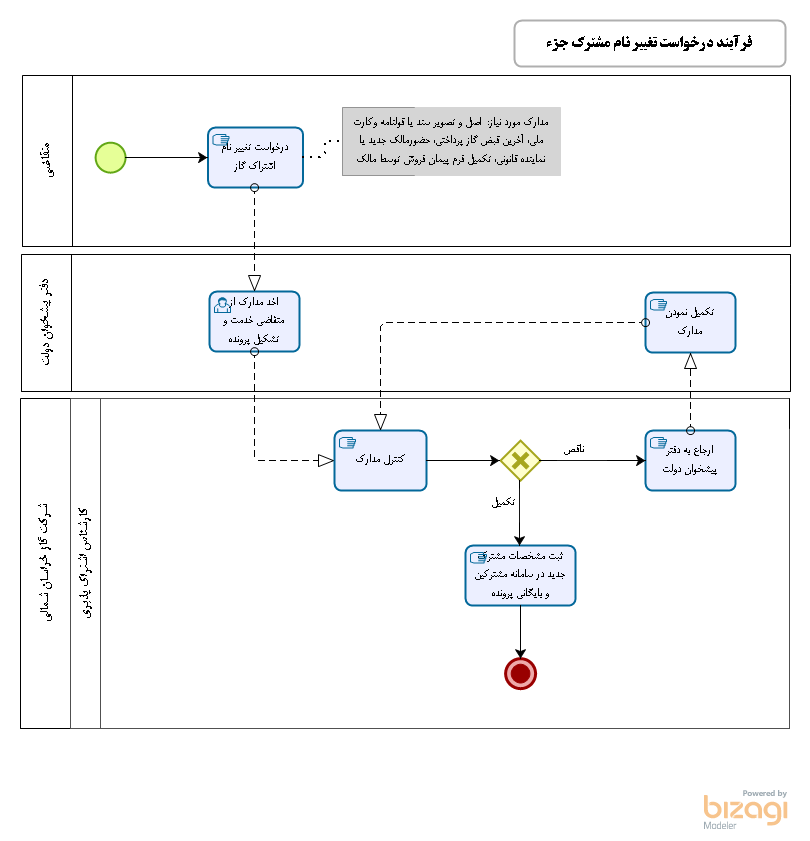 10- نمودار ارتباطی فرایندهای خدمت10- نمودار ارتباطی فرایندهای خدمت10- نمودار ارتباطی فرایندهای خدمت10- نمودار ارتباطی فرایندهای خدمت10- نمودار ارتباطی فرایندهای خدمت10- نمودار ارتباطی فرایندهای خدمت10- نمودار ارتباطی فرایندهای خدمت10- نمودار ارتباطی فرایندهای خدمت10- نمودار ارتباطی فرایندهای خدمت10- نمودار ارتباطی فرایندهای خدمت10- نمودار ارتباطی فرایندهای خدمت10- نمودار ارتباطی فرایندهای خدمت10- نمودار ارتباطی فرایندهای خدمت10- نمودار ارتباطی فرایندهای خدمت10- نمودار ارتباطی فرایندهای خدمت10- نمودار ارتباطی فرایندهای خدمت10- نمودار ارتباطی فرایندهای خدمت10- نمودار ارتباطی فرایندهای خدمت10- نمودار ارتباطی فرایندهای خدمت10- نمودار ارتباطی فرایندهای خدمت10- نمودار ارتباطی فرایندهای خدمت10- نمودار ارتباطی فرایندهای خدمت10- نمودار ارتباطی فرایندهای خدمت10- نمودار ارتباطی فرایندهای خدمت10- نمودار ارتباطی فرایندهای خدمت10- نمودار ارتباطی فرایندهای خدمت10- نمودار ارتباطی فرایندهای خدمت10- نمودار ارتباطی فرایندهای خدمت10- نمودار ارتباطی فرایندهای خدمت10- نمودار ارتباطی فرایندهای خدمت10- نمودار ارتباطی فرایندهای خدمت10- نمودار ارتباطی فرایندهای خدمت10- نمودار ارتباطی فرایندهای خدمت10- نمودار ارتباطی فرایندهای خدمتنامونامخانوادگیتکمیلکنندهفرم:نامونامخانوادگیتکمیلکنندهفرم:نامونامخانوادگیتکمیلکنندهفرم:نامونامخانوادگیتکمیلکنندهفرم:نامونامخانوادگیتکمیلکنندهفرم:نامونامخانوادگیتکمیلکنندهفرم:تلفن:تلفن:تلفن:تلفن:تلفن:تلفن:تلفن:تلفن:پستالکترونیک:پستالکترونیک:پستالکترونیک:پستالکترونیک:پستالکترونیک:پستالکترونیک:پستالکترونیک:واحدمربوط:واحدمربوط:واحدمربوط:واحدمربوط:واحدمربوط:واحدمربوط:واحدمربوط:واحدمربوط:واحدمربوط:واحدمربوط:واحدمربوط:واحدمربوط:واحدمربوط:واحدمربوط: